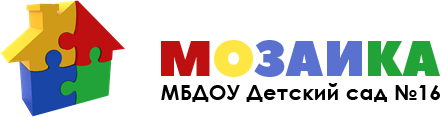 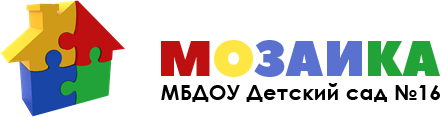 Совместные занятия приносят следующие положительные результаты:пробуждают у родителей интерес к уровню «двигательной зрелости» детей и способствуют развитию у детей двигательных навыков в соответствии с их возрастом и способностями;углубляют взаимосвязь родителей и детей;предоставляют возможность позаниматься физкультурой за короткий отрезок времени не только ребенку, но и взрослому: родитель показывает ребенку те или иные упражнения и выполняет большинство из них вместе с ним;позволяют с пользой проводить то свободное время, которое мать или отец посвящают ребенку, служат взаимообогащению, способствуют всестороннему развитию ребенка.Главные задачи в семье должны быть следующие:четкий режим дня;достаточная двигательная активность;умение регулировать своё психическое состояние;правильное питание;выполнение гигиенических требований;умение предупреждать опасные ситуации и правильно вести себя при их возникновении.
Одной из важных задач семьи должно быть активное участие в занятиях физкультуры.Физическое воспитание –это педагогический процесс, направленный на совершенствование формы и функций организма человека, формирования двигательных умений, навыков, связанных с ними знаний и развития физических качеств.Всем родителям хочется, чтобы их ребёнок рос здоровым, сильным и крепким. Однако не все знают, как этого добиться. И в результате дети, особенно дошкольники, часто болеют, растут слабыми, физически плохо развитыми. К сожалению, к этому привыкли как к своеобразной норме. Маленький – значит, слабый, считают родители его надо охранять, защищать, оберегать, но защищают и оберегают чаще всего малыша не от того, от чего следует.Родители внимательно следят, чтобы ребёнок не бегал слишком много и слишком быстро (вдруг вспотеет), не прыгал (как бы ни ушибся), не лазал (а если упадет?!), и, к сожалению, не очень задумываются о том, что их чрезмерная заботливость не делает ребёнка здоровым. Они часто забывают, что ключ к успеху в укреплении здоровья детей лежит в разумном физическом воспитании.Каждое упражнение и подвижная игра имеет свою задачу, цель, значение, они подразделяются на несколько групп.        В первую группу входят упражнения, направленные на выработку правильной осанки, правильного положения головы, плеч, других частей тела.        Во вторую группу входят упражнения, содержащие элементы акробатики.         К третьей группе относятся подвижные игры, в которых используются ходьба, бег, прыжки, лазанье и броски        В четвертую группу входят упражнения с использованием различных предметов, снарядов на свежем воздухе или в помещении.         Пятую группу составляют музыкально-ритмические упражнения, воспитывающие у детей грациозность, осознанное выполнение движений и сочетание движений с ритмом стихов, песенок, музыки. Всем родителям хочется, чтобы их ребёнок рос здоровым, сильным и крепким. Однако не все знают, как этого добиться. И в результате дети, особенно дошкольники, часто болеют, растут слабыми, физически плохо развитыми. К сожалению, к этому привыкли как к своеобразной норме. Маленький – значит, слабый, считают родители его надо охранять, защищать, оберегать, но защищают и оберегают чаще всего малыша не от того, от чего следует.Родители внимательно следят, чтобы ребёнок не бегал слишком много и слишком быстро (вдруг вспотеет), не прыгал (как бы ни ушибся), не лазал (а если упадет?!), и, к сожалению, не очень задумываются о том, что их чрезмерная заботливость не делает ребёнка здоровым. Они часто забывают, что ключ к успеху в укреплении здоровья детей лежит в разумном физическом воспитании.Каждое упражнение и подвижная игра имеет свою задачу, цель, значение, они подразделяются на несколько групп.        В первую группу входят упражнения, направленные на выработку правильной осанки, правильного положения головы, плеч, других частей тела.        Во вторую группу входят упражнения, содержащие элементы акробатики.         К третьей группе относятся подвижные игры, в которых используются ходьба, бег, прыжки, лазанье и броски        В четвертую группу входят упражнения с использованием различных предметов, снарядов на свежем воздухе или в помещении.         Пятую группу составляют музыкально-ритмические упражнения, воспитывающие у детей грациозность, осознанное выполнение движений и сочетание движений с ритмом стихов, песенок, музыки. Формы физического воспитания в семьеПешеходные прогулки, походы формируют чувства коллективизма, ответственности, взаимопомощи. С детьми 3-4 лет прогулки в ближайшее окружение планируются с таким расчетом, чтобы маршрут в один конец занимал 15-20 минут, для ребят 5-6 лет - 30-40 минут, а для семилетних возможна прогулка до 40-45 минут. Плавание. Пребывание в воде закаляет организм, совершенствует его терморегуляцию, повышает устойчивость к холоду, изменению температуры. Лыжные прогулки. Прогулки на лыжах доступны уже детям с 3-летнего возраста. Катание на коньках. Стимулирует двигательную активность дошкольников, улучшает состояние их здоровья и общую физическую закалку.